PAIR OF AUGUSTO BOZZI SAPORITI CHAIRSItaly, c. 1960'sEA3808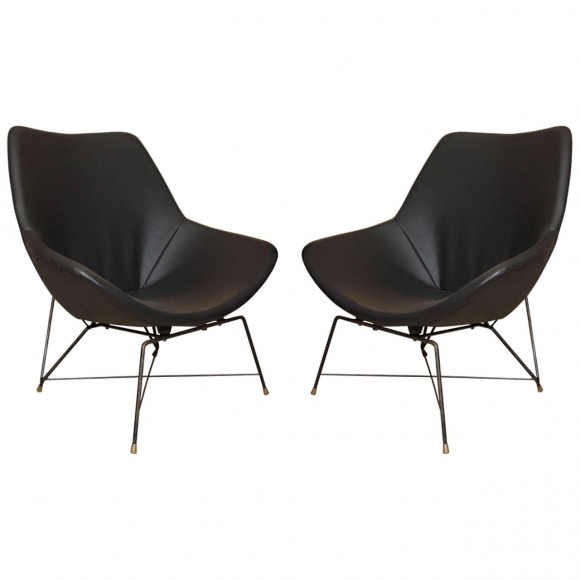 
H: 34 W: 34 D: 24 in.